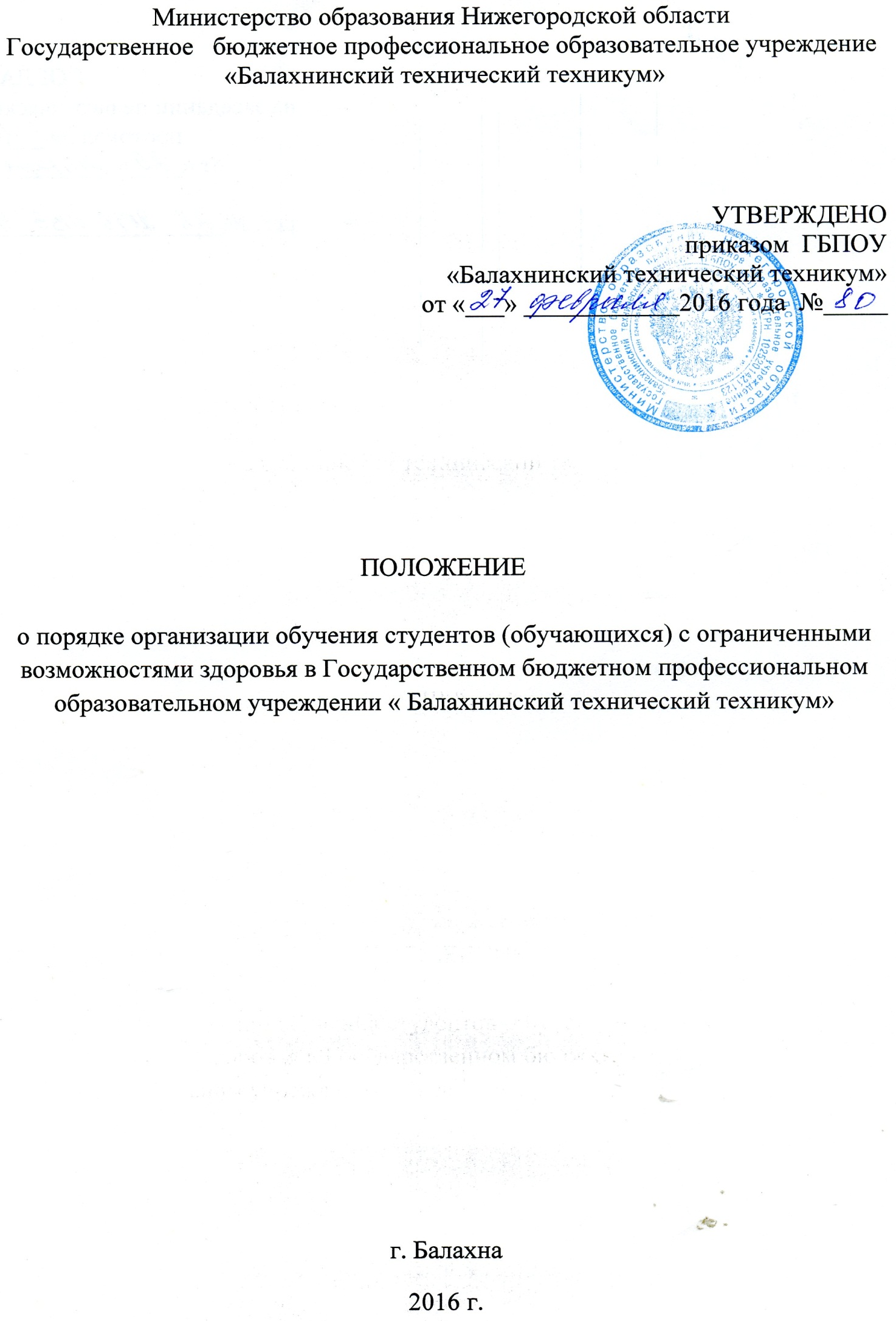 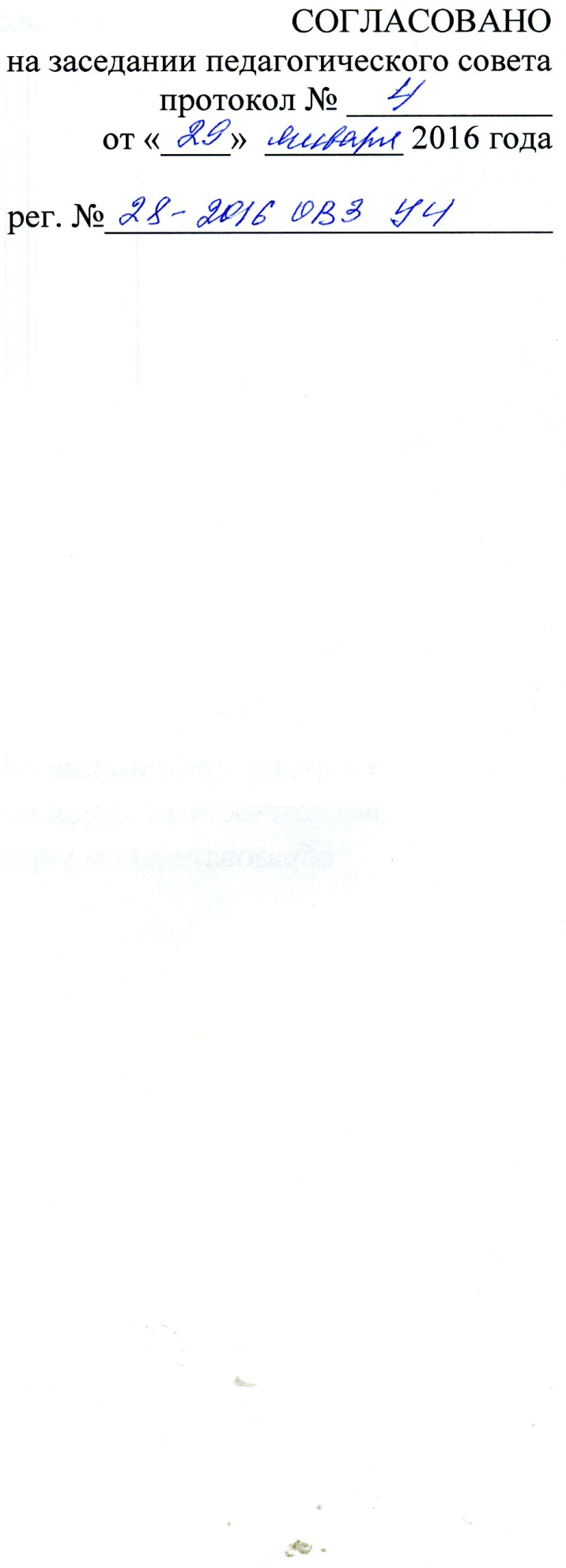 1. Общие положенияНастоящее положение является локальным нормативным правовым актом, регламентирующим порядок организации обучения студентов (обучающихся) с ограниченными возможностями здоровья (ОВЗ) в Государственном бюджетном профессиональном образовательном учреждении  «Балахнинский технический техникум» (далее - техникум).Настоящее положение обеспечивает реализацию прав студентов с ограниченными возможностями здоровья на получение среднего профессионального образования и социальной адаптации в условиях Государственного бюджетного профессионального образовательного учреждения  «Балахнинский технический техникум».  Настоящее положение разработано на основе следующих нормативных документов: Конституции Российской Федерации;Конвенции о правах инвалидов, принятая резолюцией 61/106 Генеральной Ассамблеи ООН от 13 декабря 2006 года;Стандартных правил обеспечения равных возможностей для инвалидов, принятые резолюцией 48/96 Генеральной Ассамблеи ООН от 20 декабря 1993 года; Федерального закона от 29 декабря 2012 г. № 273-ФЗ "Об образовании в Российской Федерации";Федерального закона от 21.12.1996г. № 159-ФЗ «О дополнительных гарантиях по социальной защите детей-сирот и детей, оставшихся без попечения родителей» (в ред. Федерального закона от 19.02.2012г. № 15-ФЗ); Федерального закона от 24.11.1995 г.№181-ФЗ "О социальной защите инвалидов в Российской     Федерации" ( в редакции от 29.12.15г.);Федерального закона «Об основах системы профилактики безнадзорности и правонарушений несовершеннолетних» от 24.06.1999г. №120-ФЗ (в редакции от 23.11.2015г.); Законом Нижегородской области от 30.12.2005г. № 212-З «О социальной поддержке отдельных категорий граждан в целях реализации их права на образование» (в ред. от 02.12.2015г. № 162-З,   №166-З);Приказа  Министерства образования и науки РФ от 14.06.2013г. №464 «Об  утверждении порядка организации и осуществления образовательной деятельности по образовательным программам среднего профессионального образования»;Приказа Министерства образования и науки Российской Федерации от 16 августа 2013 г. № 968 «Об утверждении порядка проведения государственной итоговой аттестации по образовательным программам среднего профессионального образования».Санитарно-эпидемиологических требований к условиям и организации обучения в общеобразовательных учреждениях "Санитарно-эпидемиологические правила и нормативы СанПиН 2.4.2.2821-10", утв. постановлением Главного государственного санитарного врача Российской Федерации от 29 декабря 2010 г. N 189, с последними изменениями, внесенными постановлением Главного государственного санитарного врача Российской Федерации 25.12.2013г; В техникуме реализуется организационная модель полной образовательной интеграции (включение студентов с ограниченными возможностями здоровья в группы нормально развивающихся студентов обучающихся с сохранными психофизическими функциями).Она позволяет лицам, имеющим ограниченные возможности здоровья, использовать образование как наиболее эффективный механизм развития личности, повышения своего социального статуса. Профессиональное образование превращает инвалидов из пассивных потребителей социальных услуг в активных, созидательных и квалифицированных граждан. Модель реализует право на профессиональную реабилитацию, которая позволяет повысить конкурентоспособность лиц с ограниченными возможностями здоровья на рынке труда и создает основу для равных возможностей, которое закреплено в Конституции РФ, а также в Федеральном законе «О социальной защите инвалидов в Российской Федерации».1.2 Специфика реализуемых в техникуме образовательных программ предполагает возможность обучения лиц с сохранным интеллектом при нарушениях функций опорно-двигательного аппарата или органов зрения, а также лиц с нарушениями слуха и речи по некоторым профессиональным образовательным программам.1.3 Под профессиональной подготовкой лиц с ограниченными возможностями здоровья   понимается   процесс   профессиональной   реабилитации   в единстве профессиональной ориентации, профессионального образования, профессионально-производственной адаптации и трудоустройства лиц с ограниченными возможностями здоровья.1.4 Ответственными за реализацию настоящего Положения являются руководители структурных подразделений в пределах своих компетенций, закрепленных в должностных инструкциях. 2. Цель, принципы и задачи профессионального образования студентов с ограниченными возможностями здоровья2.1. Цель: создание условий для профессионального образования студентов с ограниченными возможностями здоровья.       Принципы:                       адекватность содержания и форм реабилитационно-педагогической поддержки целевым установкам и условиям профессионально-образовательной деятельности лиц с ограниченными возможностями здоровья;опора на интегративный (смешанный) студенческий коллектив студентов с ограниченными возможностями здоровья  и лиц, не имеющих инвалидности;опора на собственную целенаправленную активность студентов с ограниченными возможностями здоровья  в профессионально-образовательной сфере;учет индивидуально-педагогических характеристик реабилитационного потенциала студентов с ограниченными возможностями здоровья;направленность на всестороннюю социальную реабилитацию инвалидов;непрерывность реабилитационно-педагогической поддержки студентов с ограниченными возможностями здоровья  в рамках учебно-образовательного процесса.2.2. Для достижения поставленной цели необходимо решение следующих задач: создание условий для доступности профессионального образования студентов с ограниченными возможностями здоровья в организационно-педагогических условиях техникума и обеспечения их качественного образования;обеспечение совместного обучения студентов с ограниченными возможностями здоровья  и нормально развивающихся сверстников;развитие системы диагностики для обеспечения своевременной коррекционной помощи   и   выстраивания   индивидуального   образовательного маршрута студента;повышение квалификации педагогических кадров для работы со студентами с ограниченными возможностями здоровья в техникуме;создание безбарьерной образовательной среды;создание и укрепление межведомственного взаимодействия по оказанию индивидуальной реабилитационной поддержки каждому студенту с ограниченными возможностями здоровья;разработка финансового механизма организации образовательной деятельности студента с ограниченными возможностями здоровья  в техникуме, с учетом необходимого объема финансирования его особых потребностей. 3. Направления деятельности техникума по организации профессионального образования студентов с ограниченными возможностями здоровья3.1. Создание безбарьерной образовательной среды - обеспечение беспрепятственного доступа   студентов   с ограниченными возможностями здоровья    в   техникум,   а   также   обеспечение организации образовательного процесса студентов с ограниченными возможностями здоровья  специальными средствами: архитектурная доступность;материально-техническое оснащение учебного процесса, с учетом особых образовательных потребностей;формирование комфортной психологической среды, позволяющей студенту с ограниченными возможностями здоровья  комфортно чувствовать себя в организационно-педагогических условиях техникума;доступ студентов с ограниченными возможностями здоровья  к новым информационно-коммуникационным технологиям и системам, включая Интернет;коррекция поведения студентов с ограниченными возможностями здоровья  и студентов с нормальным развитием в условиях техникума;формирование интеграционной среды;обеспечение доступа инвалидов к местам отдыха и занятий спортом.3.2. Просветительно-воспитательная работа:повышение просвещенности всех участников образовательного процесса, в том числе на уровне семьи, в вопросах инвалидности и укрепление уважение прав и достоинства инвалидов;борьба со стереотипами, предрассудками и вредными обычаями в отношении инвалидов, в том числе на почве половой принадлежности и возраста, во всех сферах жизни;развертывание и ведение эффективных общественно-просветительных кампаний;воспитание уважительного отношения к правам инвалидов;продвижение       воспитательно-ознакомительных программ,3.3. Комплексная помощь студентам с ограниченными возможностями в развитии:обеспечение непрерывного комплексного психолого-педагогического сопровождения студентов с ограниченными возможностями здоровья ;оказание помощи в составлении и реализации индивидуального образовательного маршрута, в том числе с использованием технологий дистанционного образования;сопровождение основных направлений профессиональной реабилитации инвалидов: профессиональной ориентации, профессионального обучения и образования, содействии в трудоустройстве, производственной адаптации.3.4. Программно-методическое сопровождение обучения студентов с ограниченными возможностями здоровья:разработка методических рекомендаций по формированию индивидуальных образовательных маршрутов в соответствии с образовательными потребностями студента с ограниченными возможностями здоровья;разработка методических материалов, в том числе электронных, учитывающих специфику нарушения в развитии студента с ограниченными возможностями здоровья .3.5. Комплексное сопровождение участников образовательного процесса, обеспечивающих образование студентов с ограниченными возможностями здоровья:формирование службы психолого-педагогического сопровождения студента с ограниченными возможностями здоровья  в техникуме;сопровождение педагогов, осуществляющих образовательный процесс студентов с ограниченными возможностями здоровья  через формирование программ специального обучения педагогов;поддержка и помощь в работе общественных организаций, решающих вопросы организации профессионального образования студентов с ограниченными возможностями здоровья. 4. Особенности организации образовательной деятельности для лиц с ограниченными возможностями здоровья4.1.Содержание профессионального образования и условия организации обучения студентов с ограниченными возможностями здоровья в техникуме определяются образовательной программой той группы, в которую зачислен студент. Программа при необходимости может быть адаптированной, а для инвалидов адаптированная программа разрабатывается в соответствии с индивидуальной программой реабилитации инвалида. Адаптированная образовательная программа разрабатывается при наличии заявления со стороны студента (родителей, законных представителей) и медицинских показаний.Обучение по образовательным программам среднего профессионального образования обучающихся с ограниченными возможностями здоровья осуществляется техникумом с учетом особенностей психофизического развития, индивидуальных возможностей и состояния здоровья таких студентов.4.2.Техникумом создаются специальные условия для получения среднего профессионального образования обучающимися с ограниченными возможностями здоровья.Под специальными условиями для получения среднего профессионального образования обучающимися с ограниченными возможностями здоровья понимаются условия обучения, воспитания и развития таких обучающихся, включающие в себя использование специальных образовательных программ и методов обучения и воспитания, специальных учебников, учебных пособий и дидактических материалов, предоставление услуг педагога - психолога оказывающего обучающимся необходимую помощь в создании благоприятного психологического климата, формирования условий, стимулирующих личностный и профессиональный рост, обеспечение психологической защищённости обучающихся, поддержке и укреплении их психического здоровья.4.3. При получении образования в техникуме, лица указанные в п. п. 4.4. и 4.5.настоящего Положения обеспечиваются бесплатно специальными  учебными и информационными ресурсами.В целях доступности получения среднего профессионального образования обучающимися с ограниченными возможностями здоровья в техникуме обеспечивается:- присутствие ассистента (помощника), оказывающего обучающемуся необходимую техническую помощь;- обеспечение выпуска альтернативных форматов печатных материалов (крупный шрифт);- обеспечение для обучающихся, имеющих нарушения опорно-двигательного аппарата возможностей беспрепятственного доступа в учебное помещение, буфет, туалет, информационным ресурсам. - правовое консультирование обучающихся; наличие бесплатного сурдопереводчика.- содействие в трудоустройстве на работу.-адаптация официальных сайтов образовательных организаций в сети Интернет с учетом особых потребностей инвалидов по зрению с приведением их к международному стандарту доступности веб-контента и веб-сервисов. 4.4. На обучение в техникум по образовательной программе среднего профессионального образования по специальностям «Технология продукции общественного питания»,  «Информационные системы ( по отраслям)»,  «Экономика и бухгалтерский учет (по отраслям)», «Строительство и эксплуатация зданий и сооружений», по профессиям парикмахер, мастер общественных работ, электромонтер могут  принимаются лица с ограниченными возможностями здоровья, инвалиды II и III групп, которым согласно заключению федерального государственного  учреждения медико-социальной экспертизы не противопоказано обучение в техникуме по данным  специальностям.4.5.Государственное бюджетное профессиональное образовательное учреждение «Балахнинский технический техникум» обеспечивает возможность получения квалификации рабочих (служащих) без получения среднего общего образования для граждан с ограниченными возможностями здоровья, имеющими свидетельство об окончании специального (коррекционного) класса  общеобразовательного учреждения.4.6.С учетом интересов родителей (законных представителей) и по согласованию с Учредителем техникума может открывать учебные группы для получения квалификации рабочих- штукатур, каменщик, маляр для студентов из числа лиц с ограниченными возможностями здоровья без получения среднего общего образования. Направление студентов в эти группы осуществляется только с согласия родителей (законных представителей), на основании заключения медико-психолого-педагогической комиссии в соответствии с перечнем профессий для лиц с ограниченными возможностями здоровья без получения среднего общего образования.4.7. Обучение лиц, указанных в пунктах 4.4. и 4.5. может быть организовано как совместно с другими обучающимися, так и в отдельных группах от 2 до 12 человек. Для них при необходимости, могут быть созданы адаптированные программы обучения.4.8. Для обеспечения доступности образования для инвалидов и лиц с ограниченными возможностями здоровья  в техникуме внедрена адаптированная форма обучения с элементами дистанционного обучения.4.9. Целью обучения, указанного в пункте 4.8., является предоставление обучающимся возможности освоения основных образовательных программ профессионального образования непосредственно по месту жительства или временного их пребывания.Обучение, с элементами дистанционного, обеспечивают: кейсовая технология, Интернет – технология.Обучение, с элементами дистанционного, по основной образовательной программе реализуется на базе основного общего образования или среднего общего образования.При обучении, с элементами дистанционного, техникум осуществляет учебно-методическую помощь обучающимся через консультации преподавателей с использованием средств Интернет-технологий.Текущий контроль и промежуточная аттестация студентов при необходимости, могут быть организованны в дистанционном формате.5. Особенности  поступления в техникум лиц с ограниченными возможностями и инвалидов5.1.Лица с ограниченными возможностями здоровья при поступлении подают стандартный набор документов и представляют по своему усмотрению оригинал или ксерокопию одного из следующих документов: заключение психолого-медико-педагогической комиссии; справку об установлении инвалидности, выданную федеральным государственным  учреждением медико-социальной экспертизы.5.2. Техникум может организовывать работу выездных приемных комиссий для граждан с ограниченными возможностями здоровья.5.3. При дистанционной форме поступления абитуриент заполняет заявление о поступлении в техникум в электронной форме. Форма заявления доступна для скачивания на официальном сайте техникума. Заполненное и подписанное  абитуриентом заявление  сканируется и сохраняется на электронном носителе информации для дальнейшей отправки по электронной почте на адрес техникума.Аналогичным образом необходимо отсканировать и отправить по электронной почте гражданский паспорт, документ об образовании и фотографию (цветную на светлом фоне 30х40 мм). Все вышеперечисленные файлы отправляются по электронной почте адрес техникума:ptzbp@sinnt.ru. (если отправка происходит не с личного электронного адреса, необходимо указать в письме контактный электронный адрес, иметь такой адрес обязательно, т.к. на него будут приходить письма и учебно-методические материалы в процессе обучения).6. Проведение текущего контроля успеваемости, промежуточной и государственной итоговой аттестации обучающихся с учетом особенностей нарушений функций организма обучающихся с ограниченными возможностями здоровья и инвалидов6.1. Для осуществления процедур текущего контроля успеваемости, промежуточной и государственной итоговой аттестации студентов техникум должен создать фонды оценочных средств, адаптированные для обучающихся инвалидов и лиц с ограниченными возможностями здоровья, позволяющие оценить достижение ими результатов обучения и уровень сформированности всех компетенций, предусмотренных образовательной программой.6.2. Форма проведения текущей и государственной итоговой аттестации для обучающихся с ограниченными возможностями здоровья и инвалидов устанавливается с учетом индивидуальных психофизических особенностей (устно, письменно на бумаге, письменно на компьютере, в форме тестирования и т.п.). При необходимости обучающимся предоставляется дополнительное время для подготовки ответа при прохождении аттестации. 6.3. При проведении государственной итоговой аттестации обеспечивается соблюдение следующих общих требований:проведение государственной итоговой аттестации для лиц с ограниченными возможностями здоровья в одной аудитории совместно с выпускниками, не имеющими ограниченных возможностей здоровья, если это не создает трудностей для выпускников при прохождении государственной итоговой аттестации;присутствие в аудитории ассистента, оказывающего выпускникам необходимую техническую помощь с учетом их индивидуальных особенностей (занять рабочее место, передвигаться, прочитать и оформить задание, общаться с членами государственной экзаменационной комиссии);пользование необходимыми выпускникам техническими средствами при прохождении государственной итоговой аттестации с учетом их индивидуальных особенностей;обеспечение возможности беспрепятственного доступа выпускников в аудитории, туалетные и другие помещения, а также их пребывания в указанных помещениях.  Дополнительно при проведении государственной итоговой аттестации обеспечивается соблюдение следующих требований в зависимости от категорий выпускников с ограниченными возможностями здоровья:б) для слабовидящих:обеспечивается индивидуальное равномерное освещение не менее 300 люкс;выпускникам для выполнения задания при необходимости предоставляется увеличивающее устройство;задания для выполнения, а также инструкция о порядке проведения государственной аттестации оформляются увеличенным шрифтом;в)  для слабослышащих, с тяжелыми нарушениями речи:обеспечивается наличие звукоусиливающей аппаратуры коллективного пользования, при необходимости предоставляется звукоусиливающая аппаратура индивидуального пользования. 6.4.Выпускники или родители (законные представители)несовершеннолетних выпускников не позднее чем за 3 месяца до начала государственной итоговой аттестации подают письменное заявление о необходимости создания для них специальных условий, отдельной аудитории при проведении государственной итоговой аттестации.7. Выбор мест прохождения практики для обучающихся лиц с ограниченными возможностями здоровья и инвалидов с учетом требований их доступности7.1. При определении мест прохождения учебной и производственной практики обучающимися, имеющим инвалидность, техникум будет учитывать рекомендации, данные по результатам медико-социальной экспертизы, содержащиеся в индивидуальной программе реабилитации инвалида, относительно рекомендованных условий и видов труда. При необходимости для прохождения практики создаются специальные рабочие места в соответствии с характером нарушений здоровья, а также с учетом профессии, характера труда, выполняемых инвалидом трудовых функций. 8. Установление профессиональной образовательной организацией особого порядка освоения дисциплины «физическая культура»8.1. Для обучающихся с ограниченными возможностями здоровья и инвалидов техникум должен устанавливаться особый порядок освоения указанной дисциплины на основании соблюдения принципов здоровьесбережения и адаптивной физической культуры. Это подвижные занятия адаптивной физической культурой в специально оборудованных спортивных, тренажерных залах или на открытом воздухе. При их проведении специалист обязан учитывать вид и тяжесть нарушений организма обучающегося с ограниченными возможностями здоровья и инвалида. Для лиц с ограничениями передвижения это могут быть занятия по видам спорта, не требующим двигательной активности. 9. Подготовка к трудоустройству и содействие трудоустройству выпускников из числа обучающихся с ограниченными возможностями здоровья и инвалидов и их закреплению на рабочих местах.9.1. Мероприятия по содействию трудоустройству выпускников из числа лиц с ограниченными возможностями здоровья и инвалидов осуществляются во взаимодействии с государственными центрами занятости населения, некоммерческими организациями, общественными организациями инвалидов, предприятиями и организациями в соответствии с разработанным планом мероприятий по содействию трудоустройству указанных лиц.9.2.  Основными формами содействия трудоустройству выпускников из числа лиц с ограниченными возможностями здоровья и инвалидов являются встречи работодателей с обучающимися старших курсов, индивидуальные консультации по вопросам трудоустройства, мастер-классы. Эффективным является трудоустройство на квотируемые и специально оборудованные для инвалидов рабочие места. 10. Работа медпункта с лицами с ограниченными возможностями здоровья и инвалидами в техникуме10.1. Наличие отделения медпункта в техникуме необходимо для оказания первой медицинской помощи, а именно:оказания врачебной помощи при травмах, острых и хронических заболеваниях; осуществления лечебных, профилактических и реабилитационных мероприятий (в том числе, организацию динамического наблюдения за лицами с хроническими заболеваниями, длительно и часто болеющими); пропаганды гигиенических знаний и здорового образа жизни среди студентов в виде лекций и бесед, наглядной агитации. 11.  Права студентов инвалидов и  с ограниченными возможностями здоровья11.1 Техникум признает, что все лица равны перед законом и по нему имеют право на равную защиту и равное пользование им без всякой дискриминации.В техникуме запрещена любая дискриминация по признаку инвалидности и гарантируется равная и эффективная защита от дискриминации на любой почве.11.2 Техникум принимает все необходимые меры для обеспечения полного осуществления студентами с ограниченными возможностями здоровья , в том числе инвалидами, всех прав человека и основных свобод наравне с другими.11.3 Техникум обеспечивает, чтобы студенты с ограниченными возможностями здоровья, в том числе инвалиды, имели право свободно выражать по всем затрагивающим их вопросам свои взгляды, которые получают должную весомость, соответствующую их возрасту и зрелости, наравне с другими детьми и получать помощь, соответствующую инвалидности и возрасту, в реализации этого права.11.4 Студенты с ограниченными возможностями здоровья имеют право на свободу выражения мнения и убеждений, включая свободу искать, получать и распространять информацию и идеи наравне с другими, пользуясь по своему выбору всеми формами общения, определяемыми настоящим Положением, включая: снабжение инвалидов информацией, предназначенной для широкой публики, в доступных форматах и с использованием технологий, учитывающих разные формы инвалидности, своевременно и без дополнительной платы;предоставление информации и услуг в доступных и пригодных для инвалидов форматах.11.4 Техникум признает право инвалидов участвовать наравне с другими в культурной жизни и принимает все надлежащие меры для обеспечения их участия.11.5 Инвалиды имеют право наравне с другими на признание и поддержку их особой культурной и языковой самобытности, включая жестовые языки и культуру глухих.11.6 Инвалиды имеют право на равные возможности для отдыха и занятий спортом. 12. Обязанности студентов с ограниченными возможностями здоровья 12.1.    После зачисления на основании приказа директора студенты с ограниченными возможностями здоровья  обязаны выполнять нормы и требования, действующих в техникуме локальных актов, в том числе Правил внутреннего распорядка.